ПЛАНИРУЕМЫЕ РЕЗУЛЬТАТЫ ОСВОЕНИЯ КУРСА ВНЕУРОЧНОЙ ДЕЯТЕЛЬНОСТИПрограмма обеспечивает достижение следующих личностных, метапредметных результатов.ЛИЧНОСТНЫЕЛичностными результатами изучения курса «Основы функциональной грамотности» является формирование следующих умений:– оценивать свою вежливость;– определять степень вежливости при общении людей (вежливо – невежливо – грубо);– осознавать важность соблюдения правил речевого этикета для успешного общения, установления добрых, уважительных взаимоотношений;– осознавать свою ответственность за произнесённое или написанное слово;– понимать необходимость добрых дел, подтверждающих добрые слова.МЕТАПРЕДМЕТНЫЕМетапредметными результатами изучения курса является формирование следующих универсальных учебных действий:– определять степень успешности выполнения своей работы и работы всех, исходя из имеющихся критериев; – критически осмысливать свой опыт общения, выявлять причины удач и неудач при взаимодействии; – осознавать разнообразие текстов (жанров), продуцируемых людьми для решения коммуникативных задач;– учиться подчинять своё высказывание задаче взаимодействия;– анализировать информацию, представленную в разных формах (текст, таблица, схема, иллюстрация и др.), извлекать необходимые для решения коммуникативных задач сведения;– перерабатывать информацию: осуществлять подробный, краткий и выборочный пересказ текста;– осуществлять информационную переработку научно-учебного текста: составлять его план;– анализировать структуру рассуждения, выявлять уместность приводимых аргументов, правомерность выводов;– аргументировать свою точку зрения, используя в качестве доказательства правила, цитаты;– продуцировать рассуждение, соблюдая его структуру: тезис, аргументы, вывод;– знать основные приёмы подготовки устного выступления – учитывать компоненты речевой ситуации, записывать ключевые слова, план; представлять рисунок, схему; репетировать выступление и т.д.;– пользоваться приёмами подготовки устного выступления, выступать с графическим (возможно, аудио- , видео-) сопровождением;– в предложенных коммуникативных ситуациях, опираясь на изученные правила общения, выбирать уместные, эффективные речевые средства.ПРЕДМЕТНЫЕПредметными результатами изучения курса является формирование следующих умений:– отличать подготовленную и неподготовленную речь;– знать особенности неподготовленной речи;– осознавать важность соблюдения норм (орфоэпических, лексических, грамматических) для успешного общения;– знать особенности этикетных жанров комплимента, поздравления;– реализовывать жанры комплимента, поздравления с учётом коммуникативной ситуации;– знать основные приёмы подготовки устного выступления – учитывать компоненты речевой ситуации, записывать ключевые слова, план; представлять рисунок, схему; репетировать выступление и т.д.; – пользоваться приёмами подготовки устного выступления, выступать с графическим (возможно, аудио-, видео-) сопровождением;– в предложенных коммуникативных ситуациях, опираясь на изученные правила общения, выбирать уместные, эффективные речевые средства.СОДЕРЖАНИЕ КУРСА ВНЕУРОЧНОЙ ДЕЯТЕЛЬНОСТИ С УКАЗАНИЕМ ФОРМ ОРГАНИЗАЦИИ И ВИДОВ ДЕЯТЕЛЬНОСТИРаздел 1. Настоящий читатель Кого можно считать настоящим читателем? Представление о настоящем читателе. Любимая книга. Обложка любимой книжки. Книги С.Я.Маршака, С.В.Михалкова и др. Экскурсия в библиотеку. Карточки, стеллажи, разделители книг. Алфавитный порядок расстановки книг. Правила поведения в библиотеке. Книги-«калеки», «лечение книг». Домашняя библиотека. Личная библиотека. Члены семьи – собиратели книг. Настоящий читатель много читает. Лента времени для учёта длительности чтения. Писатели и их книги. Портреты писателей. Быстрое чтение. Получение информации. Проверка скорости и качества чтения. Читаем всё, что задано. Особенности чтения текстов математических задач. Чтение текстов из учебника русского языка и окружающего мира. Сходство и различие текстов разных предметов. Творческая работа «Твоё представление о настоящем читателе». Выражение своей позиции в сочинении, рисунке или аппликации.Раздел 2. Технология продуктивного чтения Продуктивное чтение – что это? Высказывание предположений. Опрос взрослых друзей, одноклассников. Запись ответов. Продуктивное чтение и значение слова «продукт». Глубокое восприятие и понимание текста. Восприятие – активное включение человека в чтение. Читаем и переживаем. Читаем и реагируем на прочитанное: грустим, удивляемся, радуемся – испытываем эмоции. Технология – последовательность этапов (шагов) при чтении.Раздел 3. Проект «Дружим с книгой» Обсуждение общей темы. Уточнение, выбор под тем проектной задачи: «Электронная книга будущего», «Самая фантастическая книга», «Книги о детях» и т.д. Участие и помощь родителей. Составление плана работы над проектной задачей. Подготовка проектной задачи. Сбор информации. Работа с картотекой, с источниками. Выполнение проектной задачи. Фиксация хода работы над проектной задачей. Плакат для защиты проектной задачи. Подготовка презентации к защите проектной задачи. Защита проектной задачи. Обобщение знаний в ходе праздника «Я – настоящий читатель!».ТЕМАТИЧЕСКОЕ ПЛАНИРОВАНИЕ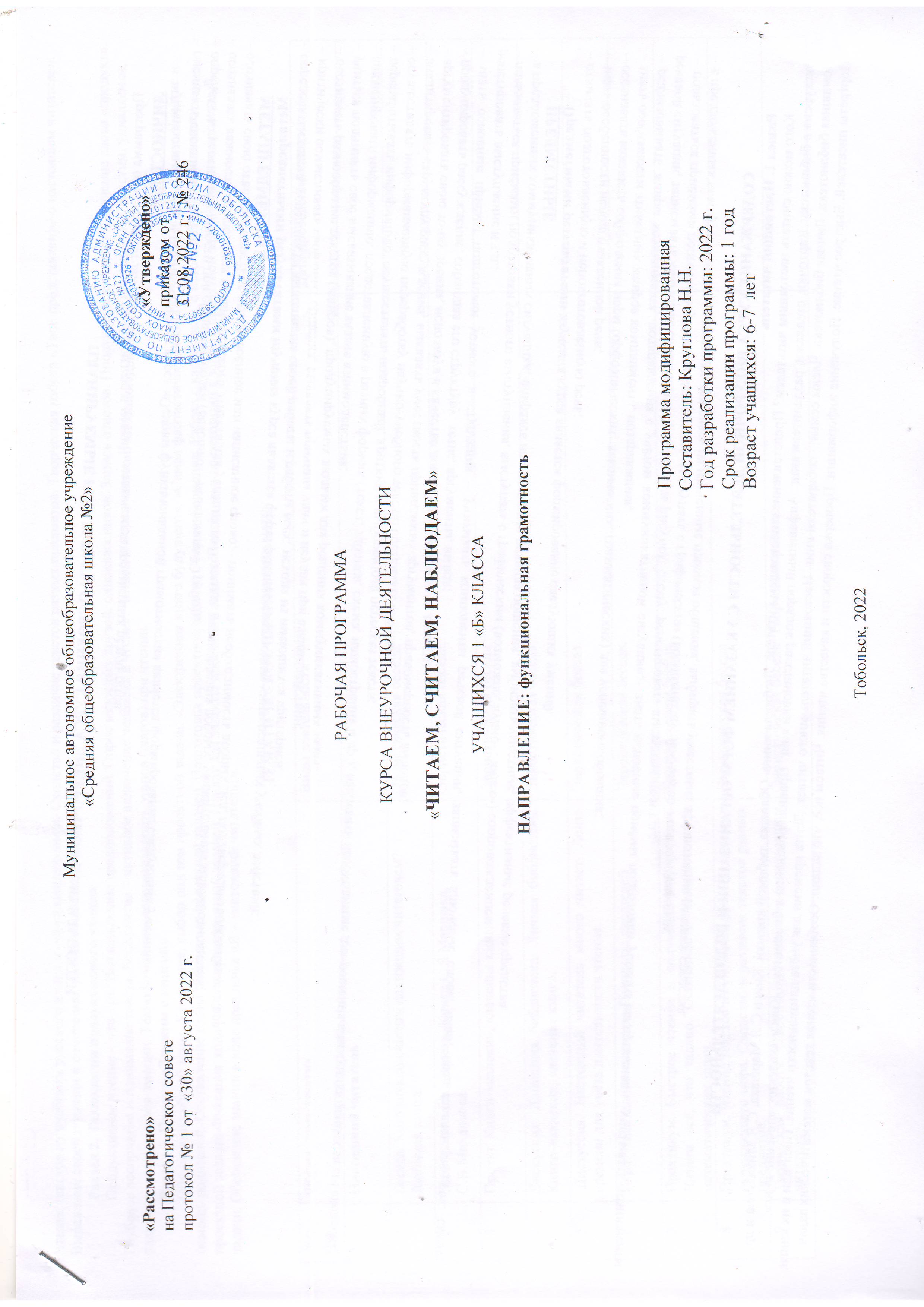 №п п\пФорма, тема занятияВиды деятельности  Дата проведения занятия1Настоящий читатель1Беседа. Кого можно считать настоящим читателем? Любимая книга.	Эвристическая беседа.07.092Экскурсия в библиотеку. Книги С.Я.Маршака, С.В.Михалкова.Эвристическая беседа.14.093Проект. Книги-«калеки», «лечение книг».Эвристическая беседа.21.094Дискуссия. Домашняя библиотека. Личная библиотека. Книги-«калеки», «лечение книг».Эвристическая беседа.28.095 Дискуссия. Настоящий читатель много читает. Лента времени для учёта длительности чтения.Эвристическая беседа.05.106Игра. Писатели и их книги. Портреты писателейЭвристическая беседа.12.107Практикум. Быстрое чтение и получение информации. Читаем всё, что задано. Особенности чтения текстов математических задач.Эвристическая беседа.19.108Практикум. Чтение текстов из учебника русского языка и окружающего мира. Сходство и различие текстов разных предметов.Эвристическая беседа.26.109Творческая работа «Твоё представление о настоящем читателе». Эвристическая беседа. Творческая работа.09.1110Выступление с творческой работойЭвристическая беседа. Творческая работа.16.112Технология продуктивного чтения11Дискуссия. Продуктивное чтение – что это? Продуктивное чтение и значение слова «продукт». Читаем и переживаем.Эвристическая беседа. 23.1112Практикум. Чтение рассказа Н. Сладкова: «Воздушный замок».Эвристическая беседа. 30.1113Практикум. Читаем и переживаем.  Н. Сладков: «Воздушный замок».Эвристическая беседа. 07.1214Практикум. Чтение рассказа Н. Сладкова: «Болтливые окуни».Эвристическая беседа. 14.1215Практикум. Чтение рассказа Н. Сладкова: «Бюро лесных услуг».Эвристическая беседа. 21.1216Практикум. Читаем и переживаем  Н. Сладков: «Бюро лесных услуг».Эвристическая беседа. 28.1217Практикум. Рассказ Л. Каминского «Послушный Петя».         Эвристическая беседа. 11.0118Практикум. Читаем и переживаем  Рассказ Л. Каминского «Послушный Петя».         Эвристическая беседа. 18.0119Практикум. Читаем и переживаем. В. Драгунский «Денискины рассказы». Эвристическая беседа. 25.0120Практикум. Чтение, обсуждение, выполнение заданий на развитие читательской грамотности.Эвристическая беседа. 01.0221Практикум. Читаем и реагируем на прочитанное. Чтение рассказа  В.  Осеевой:  «Долг».Эвристическая беседа. 08.0222Практикум. Читаем и реагируем на прочитанное: грустим, удивляемся, радуемся – испытываем эмоции. Эвристическая беседа. 15.0223Практикум. Читаем и реагируем на прочитанное.  В.  Осеева: «Картинки».Эвристическая беседа.01.0324Практикум. Читаем и реагируем на прочитанное. В. Голявкин «Вот что интересно!Эвристическая беседа. 15.0325Практикум. Рассказ Н. Носова «Бобик в гостях у Барбоса». Работа над текстом. Эвристическая беседа. 22.0326Практикум. Н. Носов « «Мишина каша». Работа над текстом. Смысловое чтение.Эвристическая беседа. 05.0427Практикум. Технология – последовательность этапов (шагов) при чтении.Эвристическая беседа. Творческая работа.12.0428Практикум. Основные этапы работы над произведением. Практическая работа.Эвристическая беседа. Творческая работа.19.043Проектная задача «Дружим с книгой»29Дискуссия. Проектная задача. Обсуждение общей темы. Уточнение, выбор под тем проектной задачи.Эвристическая беседа. Творческая работа.26.0430Дискуссия. Составление плана работы над проектной задачей. Подготовка проектной задачи. Сбор информации.Эвристическая беседа. Творческая работа.03.0531Проект. Работа с картотекой, с источниками. Сбор информации. Выполнение проектной задачи.Эвристическая беседа. Творческая работа.10.0532Проект. Выполнение проектной задачи. Фиксация хода работы над проектной задачей.Эвристическая беседа. Творческая работа.17.0533Проект. Плакат для защиты проектной задачи. Подготовка презентации к защите проектной задачи.Эвристическая беседа. Творческая работа.24.0534 Праздник «Я – настоящий читатель!». Защита проектной задачи.Познавательная беседа. Игра.31.05